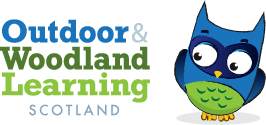 West Fife OWLs Meeting Minutes - 13th December 2023Present:Karen Valentine (Chair)Jess Hermann (Secretary)Christopher Lietch (Co-Secretary)Jenny Ventham (Committee Member)Apologies:Katie-Marie Nash (Treasurer)Eric Main (Co-chair)Zoe Mayes (Committee Member)Purpose of Meeting:Discussed OWLS Networking Event on 1st-3rd March. Details will be sent to the mailing list. Discounted tickets at £35 offered to office bearers. Due to secretaries and treasurer being unable to attend, the committee agreed to offer this to an individual who contributed significantly this year. Zoe is offered the ticket first; she has until 1st January to confirm.Other Business:KV and JV attending the event; JV covered under Forth Valley OWLS. Challenges in growing this group; JH volunteered to help. JV will keep JH posted on Forth Valley OWLs in the new year.Action Points:JH to email Zoe about the discounted ticket and the deadline to decide.KV to circulate OWLs event details to ordinary members at £85.CL to circulate OWLs event details to non-members on 15th January.Next Meeting:Tuesday, 9th January 2024, at 8 PM via WhatsApp Call.Note: Please confirm Zoe's attendance by 1st January; further details will be discussed in the next meeting on 9th January.